Приложение 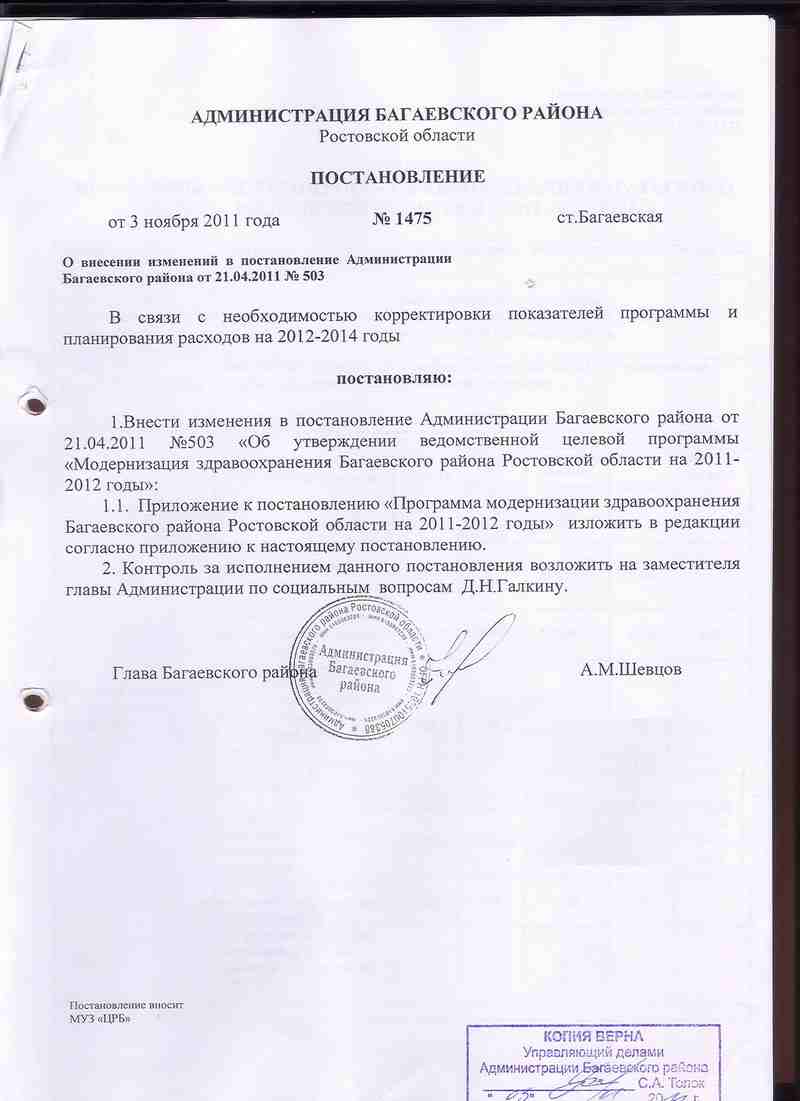 к постановлению АдминистрацииПАСПОРТПРОГРАММЫ  «МОДЕРНИЗАЦИЯ ЗДРАВООХРАНЕНИЯ БАГАЕВСКОГО РАЙОНА РОСТОВСКОЙ ОБЛАСТИ НА 2011-2012 ГОДЫ»                                                                                                                                                                           Приложение к постановлению                                                                                                                                                                                                     Администрации Багаевского района от 21.04.2011 №503                                                                                                                                                       Программы «Модернизация здравоохранения Багаевского            Района Ростовской области»                                                   СИСТЕМА            мероприятий Программы «Модернизация здравоохранения Багаевского района Ростовской области на 2011 - 2012 годы»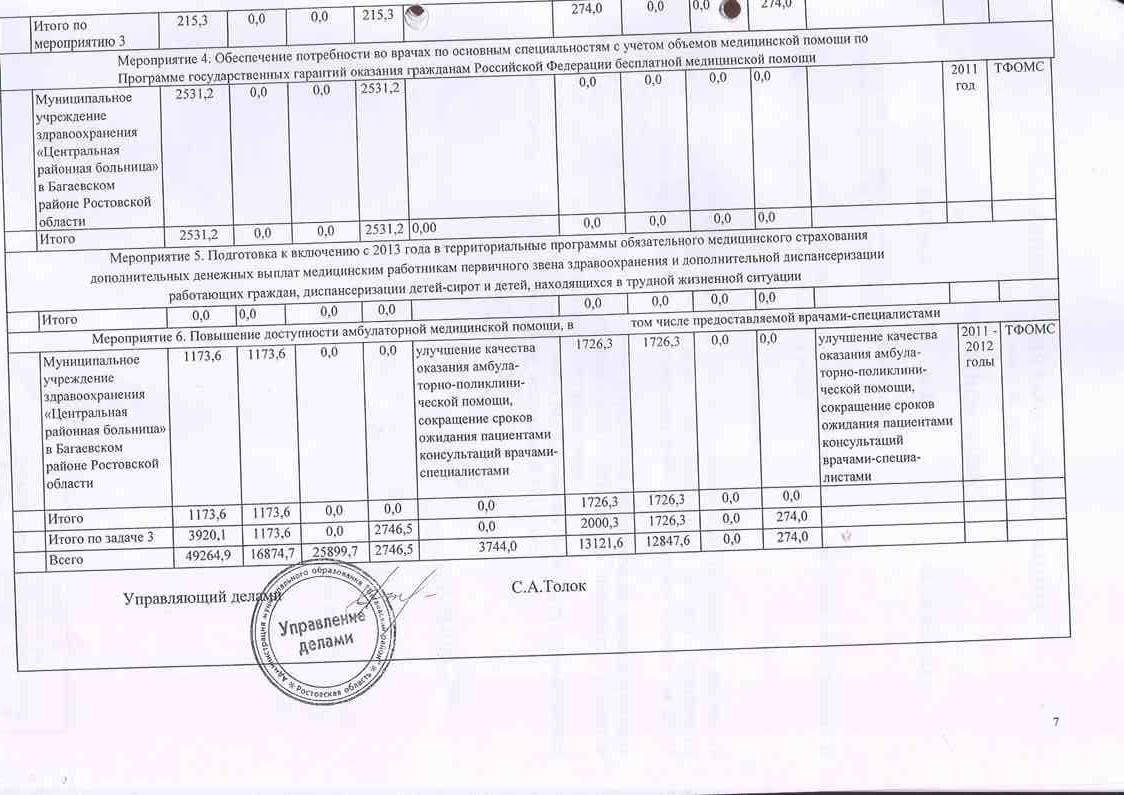 Наименование программыПрограмма «Модернизация здравоохранения Багаевского района Ростовской области на 2011-2012 годы».Наименование уполномоченного органа исполнительной власти субъекта Российской ФедерацииАдминистрация Ростовской областиМинистерство здравоохранения Ростовской областиАдминистрация Багаевского районаОснование для разработки программы Федеральный закон от « 29  »_ноября_2010 года № 326-ФЗ «Об обязательном медицинском страховании в Российской Федерации»Срок реализации программы2011-2012 годы.Объемы и источники финансирования программы № п/пНаименование учреждения здравоохранения (стандарта медицинскойпомощи, мероприятия)2011 год2011 год2011 год2011 год2011 год2012 год2012 год2012 год2012 год2012 годСроки исполненияОтветственный исполнитель№ п/пНаименование учреждения здравоохранения (стандарта медицинскойпомощи, мероприятия)предусмотрено средств (тыс. рублей)Местный бюджетпредусмотрено средств (тыс. рублей)Местный бюджетпредусмотрено средств (тыс. рублей)Местный бюджетпредусмотрено средств (тыс. рублей)Местный бюджетпредусмотрено средств (тыс. рублей)Местный бюджетпредусмотрено средств (тыс. рублей)предусмотрено средств (тыс. рублей)предусмотрено средств (тыс. рублей)предусмотрено средств (тыс. рублей)ожидаемые результатыСроки исполненияОтветственный исполнитель№ п/пНаименование учреждения здравоохранения (стандарта медицинскойпомощи, мероприятия)всегов том числе средствав том числе средствав том числе средствав том числе средствавсегов том числе средствав том числе средствав том числе средстваожидаемые результатыСроки исполненияОтветственный исполнитель№ п/пНаименование учреждения здравоохранения (стандарта медицинскойпомощи, мероприятия)всегоФФОМСконсо-лидиро-ванного бюджета субъекта РФТФОМСМестный бюджетвсегоФФОМСконсолидирован-ного бюджета субъекта РФТФОМСожидаемые результатыСроки исполненияОтветственный исполнитель1234567891011121314Задача 1. Укрепление материально-технической базы медицинских учрежденийЗадача 1. Укрепление материально-технической базы медицинских учрежденийЗадача 1. Укрепление материально-технической базы медицинских учрежденийЗадача 1. Укрепление материально-технической базы медицинских учрежденийЗадача 1. Укрепление материально-технической базы медицинских учрежденийЗадача 1. Укрепление материально-технической базы медицинских учрежденийЗадача 1. Укрепление материально-технической базы медицинских учрежденийЗадача 1. Укрепление материально-технической базы медицинских учрежденийЗадача 1. Укрепление материально-технической базы медицинских учрежденийЗадача 1. Укрепление материально-технической базы медицинских учрежденийЗадача 1. Укрепление материально-технической базы медицинских учрежденийЗадача 1. Укрепление материально-технической базы медицинских учрежденийЗадача 1. Укрепление материально-технической базы медицинских учрежденийЗадача 1. Укрепление материально-технической базы медицинских учрежденийМероприятие 1. Реформирование инфраструктуры здравоохранения и приведение ее в соответствие со структурой населения субъекта Российской Федерации, а также со структурой заболеваемости и смертности на территории субъекта Российской Федерации, сети и структуры учреждений здравоохранения с выходом на количество учреждений здравоохранения субъекта Российской Федерации в соответствии с утвержденной номенклатурой, включая медицинские организации иных форм собственности и ведомственной принадлежностиМероприятие 1. Реформирование инфраструктуры здравоохранения и приведение ее в соответствие со структурой населения субъекта Российской Федерации, а также со структурой заболеваемости и смертности на территории субъекта Российской Федерации, сети и структуры учреждений здравоохранения с выходом на количество учреждений здравоохранения субъекта Российской Федерации в соответствии с утвержденной номенклатурой, включая медицинские организации иных форм собственности и ведомственной принадлежностиМероприятие 1. Реформирование инфраструктуры здравоохранения и приведение ее в соответствие со структурой населения субъекта Российской Федерации, а также со структурой заболеваемости и смертности на территории субъекта Российской Федерации, сети и структуры учреждений здравоохранения с выходом на количество учреждений здравоохранения субъекта Российской Федерации в соответствии с утвержденной номенклатурой, включая медицинские организации иных форм собственности и ведомственной принадлежностиМероприятие 1. Реформирование инфраструктуры здравоохранения и приведение ее в соответствие со структурой населения субъекта Российской Федерации, а также со структурой заболеваемости и смертности на территории субъекта Российской Федерации, сети и структуры учреждений здравоохранения с выходом на количество учреждений здравоохранения субъекта Российской Федерации в соответствии с утвержденной номенклатурой, включая медицинские организации иных форм собственности и ведомственной принадлежностиМероприятие 1. Реформирование инфраструктуры здравоохранения и приведение ее в соответствие со структурой населения субъекта Российской Федерации, а также со структурой заболеваемости и смертности на территории субъекта Российской Федерации, сети и структуры учреждений здравоохранения с выходом на количество учреждений здравоохранения субъекта Российской Федерации в соответствии с утвержденной номенклатурой, включая медицинские организации иных форм собственности и ведомственной принадлежностиМероприятие 1. Реформирование инфраструктуры здравоохранения и приведение ее в соответствие со структурой населения субъекта Российской Федерации, а также со структурой заболеваемости и смертности на территории субъекта Российской Федерации, сети и структуры учреждений здравоохранения с выходом на количество учреждений здравоохранения субъекта Российской Федерации в соответствии с утвержденной номенклатурой, включая медицинские организации иных форм собственности и ведомственной принадлежностиМероприятие 1. Реформирование инфраструктуры здравоохранения и приведение ее в соответствие со структурой населения субъекта Российской Федерации, а также со структурой заболеваемости и смертности на территории субъекта Российской Федерации, сети и структуры учреждений здравоохранения с выходом на количество учреждений здравоохранения субъекта Российской Федерации в соответствии с утвержденной номенклатурой, включая медицинские организации иных форм собственности и ведомственной принадлежностиМероприятие 1. Реформирование инфраструктуры здравоохранения и приведение ее в соответствие со структурой населения субъекта Российской Федерации, а также со структурой заболеваемости и смертности на территории субъекта Российской Федерации, сети и структуры учреждений здравоохранения с выходом на количество учреждений здравоохранения субъекта Российской Федерации в соответствии с утвержденной номенклатурой, включая медицинские организации иных форм собственности и ведомственной принадлежностиМероприятие 1. Реформирование инфраструктуры здравоохранения и приведение ее в соответствие со структурой населения субъекта Российской Федерации, а также со структурой заболеваемости и смертности на территории субъекта Российской Федерации, сети и структуры учреждений здравоохранения с выходом на количество учреждений здравоохранения субъекта Российской Федерации в соответствии с утвержденной номенклатурой, включая медицинские организации иных форм собственности и ведомственной принадлежностиМероприятие 1. Реформирование инфраструктуры здравоохранения и приведение ее в соответствие со структурой населения субъекта Российской Федерации, а также со структурой заболеваемости и смертности на территории субъекта Российской Федерации, сети и структуры учреждений здравоохранения с выходом на количество учреждений здравоохранения субъекта Российской Федерации в соответствии с утвержденной номенклатурой, включая медицинские организации иных форм собственности и ведомственной принадлежностиМероприятие 1. Реформирование инфраструктуры здравоохранения и приведение ее в соответствие со структурой населения субъекта Российской Федерации, а также со структурой заболеваемости и смертности на территории субъекта Российской Федерации, сети и структуры учреждений здравоохранения с выходом на количество учреждений здравоохранения субъекта Российской Федерации в соответствии с утвержденной номенклатурой, включая медицинские организации иных форм собственности и ведомственной принадлежностиМероприятие 1. Реформирование инфраструктуры здравоохранения и приведение ее в соответствие со структурой населения субъекта Российской Федерации, а также со структурой заболеваемости и смертности на территории субъекта Российской Федерации, сети и структуры учреждений здравоохранения с выходом на количество учреждений здравоохранения субъекта Российской Федерации в соответствии с утвержденной номенклатурой, включая медицинские организации иных форм собственности и ведомственной принадлежностиМероприятие 1. Реформирование инфраструктуры здравоохранения и приведение ее в соответствие со структурой населения субъекта Российской Федерации, а также со структурой заболеваемости и смертности на территории субъекта Российской Федерации, сети и структуры учреждений здравоохранения с выходом на количество учреждений здравоохранения субъекта Российской Федерации в соответствии с утвержденной номенклатурой, включая медицинские организации иных форм собственности и ведомственной принадлежностиМероприятие 1. Реформирование инфраструктуры здравоохранения и приведение ее в соответствие со структурой населения субъекта Российской Федерации, а также со структурой заболеваемости и смертности на территории субъекта Российской Федерации, сети и структуры учреждений здравоохранения с выходом на количество учреждений здравоохранения субъекта Российской Федерации в соответствии с утвержденной номенклатурой, включая медицинские организации иных форм собственности и ведомственной принадлежностиИтого0,00,00,00,0-0,00,00,00,0--Мероприятие 2. Приведение материально-технической базы указанных учреждений здравоохранения (включая завершение строительства ранее начатых объектов, оснащение оборудованием, проведение текущего и капитального ремонта) в соответствиес требованиями порядков оказания медицинской помощиМероприятие 2. Приведение материально-технической базы указанных учреждений здравоохранения (включая завершение строительства ранее начатых объектов, оснащение оборудованием, проведение текущего и капитального ремонта) в соответствиес требованиями порядков оказания медицинской помощиМероприятие 2. Приведение материально-технической базы указанных учреждений здравоохранения (включая завершение строительства ранее начатых объектов, оснащение оборудованием, проведение текущего и капитального ремонта) в соответствиес требованиями порядков оказания медицинской помощиМероприятие 2. Приведение материально-технической базы указанных учреждений здравоохранения (включая завершение строительства ранее начатых объектов, оснащение оборудованием, проведение текущего и капитального ремонта) в соответствиес требованиями порядков оказания медицинской помощиМероприятие 2. Приведение материально-технической базы указанных учреждений здравоохранения (включая завершение строительства ранее начатых объектов, оснащение оборудованием, проведение текущего и капитального ремонта) в соответствиес требованиями порядков оказания медицинской помощиМероприятие 2. Приведение материально-технической базы указанных учреждений здравоохранения (включая завершение строительства ранее начатых объектов, оснащение оборудованием, проведение текущего и капитального ремонта) в соответствиес требованиями порядков оказания медицинской помощиМероприятие 2. Приведение материально-технической базы указанных учреждений здравоохранения (включая завершение строительства ранее начатых объектов, оснащение оборудованием, проведение текущего и капитального ремонта) в соответствиес требованиями порядков оказания медицинской помощиМероприятие 2. Приведение материально-технической базы указанных учреждений здравоохранения (включая завершение строительства ранее начатых объектов, оснащение оборудованием, проведение текущего и капитального ремонта) в соответствиес требованиями порядков оказания медицинской помощиМероприятие 2. Приведение материально-технической базы указанных учреждений здравоохранения (включая завершение строительства ранее начатых объектов, оснащение оборудованием, проведение текущего и капитального ремонта) в соответствиес требованиями порядков оказания медицинской помощиМероприятие 2. Приведение материально-технической базы указанных учреждений здравоохранения (включая завершение строительства ранее начатых объектов, оснащение оборудованием, проведение текущего и капитального ремонта) в соответствиес требованиями порядков оказания медицинской помощиМероприятие 2. Приведение материально-технической базы указанных учреждений здравоохранения (включая завершение строительства ранее начатых объектов, оснащение оборудованием, проведение текущего и капитального ремонта) в соответствиес требованиями порядков оказания медицинской помощиМероприятие 2. Приведение материально-технической базы указанных учреждений здравоохранения (включая завершение строительства ранее начатых объектов, оснащение оборудованием, проведение текущего и капитального ремонта) в соответствиес требованиями порядков оказания медицинской помощиМероприятие 2. Приведение материально-технической базы указанных учреждений здравоохранения (включая завершение строительства ранее начатых объектов, оснащение оборудованием, проведение текущего и капитального ремонта) в соответствиес требованиями порядков оказания медицинской помощиМероприятие 2. Приведение материально-технической базы указанных учреждений здравоохранения (включая завершение строительства ранее начатых объектов, оснащение оборудованием, проведение текущего и капитального ремонта) в соответствиес требованиями порядков оказания медицинской помощиМероприятие 2.1. Завершение строительства ранее начатых объектовМероприятие 2.1. Завершение строительства ранее начатых объектовМероприятие 2.1. Завершение строительства ранее начатых объектовМероприятие 2.1. Завершение строительства ранее начатых объектовМероприятие 2.1. Завершение строительства ранее начатых объектовМероприятие 2.1. Завершение строительства ранее начатых объектовМероприятие 2.1. Завершение строительства ранее начатых объектовМероприятие 2.1. Завершение строительства ранее начатых объектовМероприятие 2.1. Завершение строительства ранее начатых объектовМероприятие 2.1. Завершение строительства ранее начатых объектовМероприятие 2.1. Завершение строительства ранее начатых объектовМероприятие 2.1. Завершение строительства ранее начатых объектовМероприятие 2.1. Завершение строительства ранее начатых объектовМероприятие 2.1. Завершение строительства ранее начатых объектов1234567891011121314Мероприятие 2.2. Проведение капитального ремонтаМероприятие 2.2. Проведение капитального ремонтаМероприятие 2.2. Проведение капитального ремонтаМероприятие 2.2. Проведение капитального ремонтаМероприятие 2.2. Проведение капитального ремонтаМероприятие 2.2. Проведение капитального ремонтаМероприятие 2.2. Проведение капитального ремонтаМероприятие 2.2. Проведение капитального ремонтаМероприятие 2.2. Проведение капитального ремонтаМероприятие 2.2. Проведение капитального ремонтаМероприятие 2.2. Проведение капитального ремонтаМероприятие 2.2. Проведение капитального ремонтаМероприятие 2.2. Проведение капитального ремонтаМероприятие 2.2. Проведение капитального ремонта1234567891011121314Муниципальное учреждение здравоохранения «Центральная районная больница» в Багаевском районе Ростовской области28043,70,025899,70,02144,000,00,00,00,0декабрь2011 г.минздравРО;адми-нистра-ция муни-ципаль-ного образованияИтого28043,70,025899,70,02144,000000,0Мероприятие 2.3. Проведение текущего ремонтаМероприятие 2.3. Проведение текущего ремонтаМероприятие 2.3. Проведение текущего ремонтаМероприятие 2.3. Проведение текущего ремонтаМероприятие 2.3. Проведение текущего ремонтаМероприятие 2.3. Проведение текущего ремонтаМероприятие 2.3. Проведение текущего ремонтаМероприятие 2.3. Проведение текущего ремонтаМероприятие 2.3. Проведение текущего ремонтаМероприятие 2.3. Проведение текущего ремонтаМероприятие 2.3. Проведение текущего ремонтаМероприятие 2.3. Проведение текущего ремонтаМероприятие 2.3. Проведение текущего ремонтаМероприятие 2.3. Проведение текущего ремонтаМуниципальное учреждение здравоохранения «Центральная районная больница» в Багаевском районе Ростовской области1600,0Итого1600,00,00,00,01600,00,00,00,00,0Мероприятие 2.4. Оснащение оборудованиемМероприятие 2.4. Оснащение оборудованиемМероприятие 2.4. Оснащение оборудованиемМероприятие 2.4. Оснащение оборудованиемМероприятие 2.4. Оснащение оборудованиемМероприятие 2.4. Оснащение оборудованиемМероприятие 2.4. Оснащение оборудованиемМероприятие 2.4. Оснащение оборудованиемМероприятие 2.4. Оснащение оборудованиемМероприятие 2.4. Оснащение оборудованиемМероприятие 2.4. Оснащение оборудованиемМероприятие 2.4. Оснащение оборудованиемМероприятие 2.4. Оснащение оборудованиемМероприятие 2.4. Оснащение оборудованиемМуниципальное учреждение здравоохранения «Центральная районная больница» в Багаевском районе Ростовской области14491,014491,00,00,00,09912,09912,00,00,0укрепление мате-риально-техни-ческой базы в соответствии с табелем оснащенияноябрь2011	г.;декабрь2012	г.минздравРОИтого14491,014491,00,00,0-9912,09912,00,00,0-Итого по задаче 144134,714491,025899,70,03744,09912,09912,000,00,0-12345555678910111213141414Задача 2. Внедрение современных информационных систем в здравоохранениеЗадача 2. Внедрение современных информационных систем в здравоохранениеЗадача 2. Внедрение современных информационных систем в здравоохранениеЗадача 2. Внедрение современных информационных систем в здравоохранениеЗадача 2. Внедрение современных информационных систем в здравоохранениеЗадача 2. Внедрение современных информационных систем в здравоохранениеЗадача 2. Внедрение современных информационных систем в здравоохранениеЗадача 2. Внедрение современных информационных систем в здравоохранениеЗадача 2. Внедрение современных информационных систем в здравоохранениеЗадача 2. Внедрение современных информационных систем в здравоохранениеЗадача 2. Внедрение современных информационных систем в здравоохранениеЗадача 2. Внедрение современных информационных систем в здравоохранениеЗадача 2. Внедрение современных информационных систем в здравоохранениеЗадача 2. Внедрение современных информационных систем в здравоохранениеЗадача 2. Внедрение современных информационных систем в здравоохранениеЗадача 2. Внедрение современных информационных систем в здравоохранениеЗадача 2. Внедрение современных информационных систем в здравоохранениеЗадача 2. Внедрение современных информационных систем в здравоохранениеЗадача 2. Внедрение современных информационных систем в здравоохранениеМероприятие 1. Персонифицированный учет оказанных медицинских услуг, возможность ведения электронной медицинской карты гражданина, запись к врачу в электронном виде, обмен телемедицинскими данными, а также внедрение систем электронного документооборотаМероприятие 1. Персонифицированный учет оказанных медицинских услуг, возможность ведения электронной медицинской карты гражданина, запись к врачу в электронном виде, обмен телемедицинскими данными, а также внедрение систем электронного документооборотаМероприятие 1. Персонифицированный учет оказанных медицинских услуг, возможность ведения электронной медицинской карты гражданина, запись к врачу в электронном виде, обмен телемедицинскими данными, а также внедрение систем электронного документооборотаМероприятие 1. Персонифицированный учет оказанных медицинских услуг, возможность ведения электронной медицинской карты гражданина, запись к врачу в электронном виде, обмен телемедицинскими данными, а также внедрение систем электронного документооборотаМероприятие 1. Персонифицированный учет оказанных медицинских услуг, возможность ведения электронной медицинской карты гражданина, запись к врачу в электронном виде, обмен телемедицинскими данными, а также внедрение систем электронного документооборотаМероприятие 1. Персонифицированный учет оказанных медицинских услуг, возможность ведения электронной медицинской карты гражданина, запись к врачу в электронном виде, обмен телемедицинскими данными, а также внедрение систем электронного документооборотаМероприятие 1. Персонифицированный учет оказанных медицинских услуг, возможность ведения электронной медицинской карты гражданина, запись к врачу в электронном виде, обмен телемедицинскими данными, а также внедрение систем электронного документооборотаМероприятие 1. Персонифицированный учет оказанных медицинских услуг, возможность ведения электронной медицинской карты гражданина, запись к врачу в электронном виде, обмен телемедицинскими данными, а также внедрение систем электронного документооборотаМероприятие 1. Персонифицированный учет оказанных медицинских услуг, возможность ведения электронной медицинской карты гражданина, запись к врачу в электронном виде, обмен телемедицинскими данными, а также внедрение систем электронного документооборотаМероприятие 1. Персонифицированный учет оказанных медицинских услуг, возможность ведения электронной медицинской карты гражданина, запись к врачу в электронном виде, обмен телемедицинскими данными, а также внедрение систем электронного документооборотаМероприятие 1. Персонифицированный учет оказанных медицинских услуг, возможность ведения электронной медицинской карты гражданина, запись к врачу в электронном виде, обмен телемедицинскими данными, а также внедрение систем электронного документооборотаМероприятие 1. Персонифицированный учет оказанных медицинских услуг, возможность ведения электронной медицинской карты гражданина, запись к врачу в электронном виде, обмен телемедицинскими данными, а также внедрение систем электронного документооборотаМероприятие 1. Персонифицированный учет оказанных медицинских услуг, возможность ведения электронной медицинской карты гражданина, запись к врачу в электронном виде, обмен телемедицинскими данными, а также внедрение систем электронного документооборотаМероприятие 1. Персонифицированный учет оказанных медицинских услуг, возможность ведения электронной медицинской карты гражданина, запись к врачу в электронном виде, обмен телемедицинскими данными, а также внедрение систем электронного документооборотаМероприятие 1. Персонифицированный учет оказанных медицинских услуг, возможность ведения электронной медицинской карты гражданина, запись к врачу в электронном виде, обмен телемедицинскими данными, а также внедрение систем электронного документооборотаМероприятие 1. Персонифицированный учет оказанных медицинских услуг, возможность ведения электронной медицинской карты гражданина, запись к врачу в электронном виде, обмен телемедицинскими данными, а также внедрение систем электронного документооборотаМероприятие 1. Персонифицированный учет оказанных медицинских услуг, возможность ведения электронной медицинской карты гражданина, запись к врачу в электронном виде, обмен телемедицинскими данными, а также внедрение систем электронного документооборотаМероприятие 1. Персонифицированный учет оказанных медицинских услуг, возможность ведения электронной медицинской карты гражданина, запись к врачу в электронном виде, обмен телемедицинскими данными, а также внедрение систем электронного документооборотаМероприятие 1. Персонифицированный учет оказанных медицинских услуг, возможность ведения электронной медицинской карты гражданина, запись к врачу в электронном виде, обмен телемедицинскими данными, а также внедрение систем электронного документооборотаМероприятие 1.1. Персонифицированный учет оказания медицинских услуг, возможность ведения электронной медицинской картыМероприятие 1.1. Персонифицированный учет оказания медицинских услуг, возможность ведения электронной медицинской картыМероприятие 1.1. Персонифицированный учет оказания медицинских услуг, возможность ведения электронной медицинской картыМероприятие 1.1. Персонифицированный учет оказания медицинских услуг, возможность ведения электронной медицинской картыМероприятие 1.1. Персонифицированный учет оказания медицинских услуг, возможность ведения электронной медицинской картыМероприятие 1.1. Персонифицированный учет оказания медицинских услуг, возможность ведения электронной медицинской картыМероприятие 1.1. Персонифицированный учет оказания медицинских услуг, возможность ведения электронной медицинской картыМероприятие 1.1. Персонифицированный учет оказания медицинских услуг, возможность ведения электронной медицинской картыМероприятие 1.1. Персонифицированный учет оказания медицинских услуг, возможность ведения электронной медицинской картыМероприятие 1.1. Персонифицированный учет оказания медицинских услуг, возможность ведения электронной медицинской картыМероприятие 1.1. Персонифицированный учет оказания медицинских услуг, возможность ведения электронной медицинской картыМероприятие 1.1. Персонифицированный учет оказания медицинских услуг, возможность ведения электронной медицинской картыМероприятие 1.1. Персонифицированный учет оказания медицинских услуг, возможность ведения электронной медицинской картыМероприятие 1.1. Персонифицированный учет оказания медицинских услуг, возможность ведения электронной медицинской картыМероприятие 1.1. Персонифицированный учет оказания медицинских услуг, возможность ведения электронной медицинской картыМероприятие 1.1. Персонифицированный учет оказания медицинских услуг, возможность ведения электронной медицинской картыМероприятие 1.1. Персонифицированный учет оказания медицинских услуг, возможность ведения электронной медицинской картыМероприятие 1.1. Персонифицированный учет оказания медицинских услуг, возможность ведения электронной медицинской картыМероприятие 1.1. Персонифицированный учет оказания медицинских услуг, возможность ведения электронной медицинской карты.Муниципальное учреждение здравоохранения «Центральная районная больница» в Багаев-ском районе Ростовской области1210,11210,10,00,00,00,00,0-996,9996,90,00,0обеспечение доступа к региональному фрагменту единой информационной системы в сфере здравоохранения. Обеспечениедекабрь 2012 г.минздравРОминздравРОминздравРОИтого1210,11210,10,00,00,00,00,0996,9996,90,00,0Мероприятие 1.2. Запись к врачу в электронном видеМероприятие 1.2. Запись к врачу в электронном видеМероприятие 1.2. Запись к врачу в электронном видеМероприятие 1.2. Запись к врачу в электронном видеМероприятие 1.2. Запись к врачу в электронном видеМероприятие 1.2. Запись к врачу в электронном видеМероприятие 1.2. Запись к врачу в электронном видеМероприятие 1.2. Запись к врачу в электронном видеМероприятие 1.2. Запись к врачу в электронном видеМероприятие 1.2. Запись к врачу в электронном видеМероприятие 1.2. Запись к врачу в электронном видеМероприятие 1.2. Запись к врачу в электронном видеМероприятие 1.2. Запись к врачу в электронном видеМероприятие 1.2. Запись к врачу в электронном видеМероприятие 1.2. Запись к врачу в электронном видеМероприятие 1.2. Запись к врачу в электронном видеМероприятие 1.2. Запись к врачу в электронном видеМероприятие 1.2. Запись к врачу в электронном видеМероприятие 1.2. Запись к врачу в электронном видеМуниципальное учреждение здравоохранения «Центральная районная больница» в Багаевском районе Ростовской области0,00,00,00,00,00,00,0170,0170,00,00,0возможность записи на прием к врачу через интернет-киоскиюль 2012 г.минздравРОминздравРОминздравРОИтого0,00,00,00,00,00,00,0170,0170,00,00,012345566678910111213141414Мероприятие 1.3. Обмен телемедицинскими данными, внедрение систем электронного документооборотаМероприятие 1.3. Обмен телемедицинскими данными, внедрение систем электронного документооборотаМероприятие 1.3. Обмен телемедицинскими данными, внедрение систем электронного документооборотаМероприятие 1.3. Обмен телемедицинскими данными, внедрение систем электронного документооборотаМероприятие 1.3. Обмен телемедицинскими данными, внедрение систем электронного документооборотаМероприятие 1.3. Обмен телемедицинскими данными, внедрение систем электронного документооборотаМероприятие 1.3. Обмен телемедицинскими данными, внедрение систем электронного документооборотаМероприятие 1.3. Обмен телемедицинскими данными, внедрение систем электронного документооборотаМероприятие 1.3. Обмен телемедицинскими данными, внедрение систем электронного документооборотаМероприятие 1.3. Обмен телемедицинскими данными, внедрение систем электронного документооборотаМероприятие 1.3. Обмен телемедицинскими данными, внедрение систем электронного документооборотаМероприятие 1.3. Обмен телемедицинскими данными, внедрение систем электронного документооборотаМероприятие 1.3. Обмен телемедицинскими данными, внедрение систем электронного документооборотаМероприятие 1.3. Обмен телемедицинскими данными, внедрение систем электронного документооборотаМероприятие 1.3. Обмен телемедицинскими данными, внедрение систем электронного документооборотаМероприятие 1.3. Обмен телемедицинскими данными, внедрение систем электронного документооборотаМероприятие 1.3. Обмен телемедицинскими данными, внедрение систем электронного документооборотаМероприятие 1.3. Обмен телемедицинскими данными, внедрение систем электронного документооборотаМероприятие 1.3. Обмен телемедицинскими данными, внедрение систем электронного документооборотаИтого000,000,000,00,00,00,0-00,00,00,00,0----Мероприятие 2. Ведение единого регистра медицинских работников, электронного паспорта медицинского учрежденияи паспорта системы здравоохранения субъекта Российской ФедерацииМероприятие 2. Ведение единого регистра медицинских работников, электронного паспорта медицинского учрежденияи паспорта системы здравоохранения субъекта Российской ФедерацииМероприятие 2. Ведение единого регистра медицинских работников, электронного паспорта медицинского учрежденияи паспорта системы здравоохранения субъекта Российской ФедерацииМероприятие 2. Ведение единого регистра медицинских работников, электронного паспорта медицинского учрежденияи паспорта системы здравоохранения субъекта Российской ФедерацииМероприятие 2. Ведение единого регистра медицинских работников, электронного паспорта медицинского учрежденияи паспорта системы здравоохранения субъекта Российской ФедерацииМероприятие 2. Ведение единого регистра медицинских работников, электронного паспорта медицинского учрежденияи паспорта системы здравоохранения субъекта Российской ФедерацииМероприятие 2. Ведение единого регистра медицинских работников, электронного паспорта медицинского учрежденияи паспорта системы здравоохранения субъекта Российской ФедерацииМероприятие 2. Ведение единого регистра медицинских работников, электронного паспорта медицинского учрежденияи паспорта системы здравоохранения субъекта Российской ФедерацииМероприятие 2. Ведение единого регистра медицинских работников, электронного паспорта медицинского учрежденияи паспорта системы здравоохранения субъекта Российской ФедерацииМероприятие 2. Ведение единого регистра медицинских работников, электронного паспорта медицинского учрежденияи паспорта системы здравоохранения субъекта Российской ФедерацииМероприятие 2. Ведение единого регистра медицинских работников, электронного паспорта медицинского учрежденияи паспорта системы здравоохранения субъекта Российской ФедерацииМероприятие 2. Ведение единого регистра медицинских работников, электронного паспорта медицинского учрежденияи паспорта системы здравоохранения субъекта Российской ФедерацииМероприятие 2. Ведение единого регистра медицинских работников, электронного паспорта медицинского учрежденияи паспорта системы здравоохранения субъекта Российской ФедерацииМероприятие 2. Ведение единого регистра медицинских работников, электронного паспорта медицинского учрежденияи паспорта системы здравоохранения субъекта Российской ФедерацииМероприятие 2. Ведение единого регистра медицинских работников, электронного паспорта медицинского учрежденияи паспорта системы здравоохранения субъекта Российской ФедерацииМероприятие 2. Ведение единого регистра медицинских работников, электронного паспорта медицинского учрежденияи паспорта системы здравоохранения субъекта Российской ФедерацииМероприятие 2. Ведение единого регистра медицинских работников, электронного паспорта медицинского учрежденияи паспорта системы здравоохранения субъекта Российской ФедерацииМероприятие 2. Ведение единого регистра медицинских работников, электронного паспорта медицинского учрежденияи паспорта системы здравоохранения субъекта Российской ФедерацииМероприятие 2.1. Ведение единого регистра медицинских работниковМероприятие 2.1. Ведение единого регистра медицинских работниковМероприятие 2.1. Ведение единого регистра медицинских работниковМероприятие 2.1. Ведение единого регистра медицинских работниковМероприятие 2.1. Ведение единого регистра медицинских работниковМероприятие 2.1. Ведение единого регистра медицинских работниковМероприятие 2.1. Ведение единого регистра медицинских работниковМероприятие 2.1. Ведение единого регистра медицинских работниковМероприятие 2.1. Ведение единого регистра медицинских работниковМероприятие 2.1. Ведение единого регистра медицинских работниковМероприятие 2.1. Ведение единого регистра медицинских работниковМероприятие 2.1. Ведение единого регистра медицинских работниковМероприятие 2.1. Ведение единого регистра медицинских работниковМероприятие 2.1. Ведение единого регистра медицинских работниковМероприятие 2.1. Ведение единого регистра медицинских работниковМероприятие 2.1. Ведение единого регистра медицинских работниковМероприятие 2.1. Ведение единого регистра медицинских работниковМероприятие 2.1. Ведение единого регистра медицинских работниковМуниципальное учреждение здравоохранения «Центральная районная больница» в Багаев-ском районе Ростовской области0,00,00,00,00,00,00,021,221,20,00,0интеграция программного обеспечения для бухгалтерского и кадрового учета с единым регистром медицинских работниковдекабрь 2012 г.минздравРОИтого0,00,00,00,00,00,00,021,221,20,00,0Мероприятие 2.2. Ведение электронного паспорта медицинского учрежденияМероприятие 2.2. Ведение электронного паспорта медицинского учрежденияМероприятие 2.2. Ведение электронного паспорта медицинского учрежденияМероприятие 2.2. Ведение электронного паспорта медицинского учрежденияМероприятие 2.2. Ведение электронного паспорта медицинского учрежденияМероприятие 2.2. Ведение электронного паспорта медицинского учрежденияМероприятие 2.2. Ведение электронного паспорта медицинского учрежденияМероприятие 2.2. Ведение электронного паспорта медицинского учрежденияМероприятие 2.2. Ведение электронного паспорта медицинского учрежденияМероприятие 2.2. Ведение электронного паспорта медицинского учрежденияМероприятие 2.2. Ведение электронного паспорта медицинского учрежденияМероприятие 2.2. Ведение электронного паспорта медицинского учрежденияМероприятие 2.2. Ведение электронного паспорта медицинского учрежденияМероприятие 2.2. Ведение электронного паспорта медицинского учрежденияМероприятие 2.2. Ведение электронного паспорта медицинского учрежденияМероприятие 2.2. Ведение электронного паспорта медицинского учрежденияМероприятие 2.2. Ведение электронного паспорта медицинского учрежденияМероприятие 2.2. Ведение электронного паспорта медицинского учрежденияМуниципальное учреждение здравоохранения «Центральная районная больница» в Багаевском районе Ростовской области0,00,00,00,00,00,00,0интеграция программного обеспечения для бухгалтерского и кадрового учета с электронным паспортом медицинского учреждения21,221,20,00,0интеграция программного обеспечения для бухгалтерского и кадрового учета с электронным паспортом медицинского учреждениядекабрь 2012 г.минздравРОИтого0,00,00,00,00,00,00,021,221,20,00,0Мероприятие 2.3. Ведение паспорта системы здравоохраненияМероприятие 2.3. Ведение паспорта системы здравоохраненияМероприятие 2.3. Ведение паспорта системы здравоохраненияМероприятие 2.3. Ведение паспорта системы здравоохраненияМероприятие 2.3. Ведение паспорта системы здравоохраненияМероприятие 2.3. Ведение паспорта системы здравоохраненияМероприятие 2.3. Ведение паспорта системы здравоохраненияМероприятие 2.3. Ведение паспорта системы здравоохраненияМероприятие 2.3. Ведение паспорта системы здравоохраненияМероприятие 2.3. Ведение паспорта системы здравоохраненияМероприятие 2.3. Ведение паспорта системы здравоохраненияМероприятие 2.3. Ведение паспорта системы здравоохраненияМероприятие 2.3. Ведение паспорта системы здравоохраненияМероприятие 2.3. Ведение паспорта системы здравоохраненияМероприятие 2.3. Ведение паспорта системы здравоохраненияМероприятие 2.3. Ведение паспорта системы здравоохраненияМероприятие 2.3. Ведение паспорта системы здравоохраненияМероприятие 2.3. Ведение паспорта системы здравоохраненияИтого0,00,00,00,00,00,00,00,00,00,00,0Итого по задаче 21210,11210,10,00,00,00,00,01209,31209,30,00,0Задача 3. Внедрение стандартов оказания медицинской помощиЗадача 3. Внедрение стандартов оказания медицинской помощиЗадача 3. Внедрение стандартов оказания медицинской помощиЗадача 3. Внедрение стандартов оказания медицинской помощиЗадача 3. Внедрение стандартов оказания медицинской помощиЗадача 3. Внедрение стандартов оказания медицинской помощиЗадача 3. Внедрение стандартов оказания медицинской помощиЗадача 3. Внедрение стандартов оказания медицинской помощиЗадача 3. Внедрение стандартов оказания медицинской помощиЗадача 3. Внедрение стандартов оказания медицинской помощиЗадача 3. Внедрение стандартов оказания медицинской помощиЗадача 3. Внедрение стандартов оказания медицинской помощиЗадача 3. Внедрение стандартов оказания медицинской помощиЗадача 3. Внедрение стандартов оказания медицинской помощиЗадача 3. Внедрение стандартов оказания медицинской помощиЗадача 3. Внедрение стандартов оказания медицинской помощиЗадача 3. Внедрение стандартов оказания медицинской помощиЗадача 3. Внедрение стандартов оказания медицинской помощиМероприятие 1. Поэтапный переход к оказанию медицинской помощи в соответствии со стандартами медицинской помощи,устанавливаемыми Минздравсоцразвития РоссииМероприятие 1. Поэтапный переход к оказанию медицинской помощи в соответствии со стандартами медицинской помощи,устанавливаемыми Минздравсоцразвития РоссииМероприятие 1. Поэтапный переход к оказанию медицинской помощи в соответствии со стандартами медицинской помощи,устанавливаемыми Минздравсоцразвития РоссииМероприятие 1. Поэтапный переход к оказанию медицинской помощи в соответствии со стандартами медицинской помощи,устанавливаемыми Минздравсоцразвития РоссииМероприятие 1. Поэтапный переход к оказанию медицинской помощи в соответствии со стандартами медицинской помощи,устанавливаемыми Минздравсоцразвития РоссииМероприятие 1. Поэтапный переход к оказанию медицинской помощи в соответствии со стандартами медицинской помощи,устанавливаемыми Минздравсоцразвития РоссииМероприятие 1. Поэтапный переход к оказанию медицинской помощи в соответствии со стандартами медицинской помощи,устанавливаемыми Минздравсоцразвития РоссииМероприятие 1. Поэтапный переход к оказанию медицинской помощи в соответствии со стандартами медицинской помощи,устанавливаемыми Минздравсоцразвития РоссииМероприятие 1. Поэтапный переход к оказанию медицинской помощи в соответствии со стандартами медицинской помощи,устанавливаемыми Минздравсоцразвития РоссииМероприятие 1. Поэтапный переход к оказанию медицинской помощи в соответствии со стандартами медицинской помощи,устанавливаемыми Минздравсоцразвития РоссииМероприятие 1. Поэтапный переход к оказанию медицинской помощи в соответствии со стандартами медицинской помощи,устанавливаемыми Минздравсоцразвития РоссииМероприятие 1. Поэтапный переход к оказанию медицинской помощи в соответствии со стандартами медицинской помощи,устанавливаемыми Минздравсоцразвития РоссииМероприятие 1. Поэтапный переход к оказанию медицинской помощи в соответствии со стандартами медицинской помощи,устанавливаемыми Минздравсоцразвития РоссииМероприятие 1. Поэтапный переход к оказанию медицинской помощи в соответствии со стандартами медицинской помощи,устанавливаемыми Минздравсоцразвития РоссииМероприятие 1. Поэтапный переход к оказанию медицинской помощи в соответствии со стандартами медицинской помощи,устанавливаемыми Минздравсоцразвития РоссииМероприятие 1. Поэтапный переход к оказанию медицинской помощи в соответствии со стандартами медицинской помощи,устанавливаемыми Минздравсоцразвития РоссииМероприятие 1. Поэтапный переход к оказанию медицинской помощи в соответствии со стандартами медицинской помощи,устанавливаемыми Минздравсоцразвития РоссииМероприятие 1. Поэтапный переход к оказанию медицинской помощи в соответствии со стандартами медицинской помощи,устанавливаемыми Минздравсоцразвития России123455666789101112131414Итого0,00,00,00,00,00,00,0-0,00,00,00,0----Мероприятие 2. Поэтапный переход кМероприятие 2. Поэтапный переход кМероприятие 2. Поэтапный переход к2013 году к включению в тарифы на оплату медицинской помощи за счет ОМС расходов на оплату услуг связи,2013 году к включению в тарифы на оплату медицинской помощи за счет ОМС расходов на оплату услуг связи,2013 году к включению в тарифы на оплату медицинской помощи за счет ОМС расходов на оплату услуг связи,2013 году к включению в тарифы на оплату медицинской помощи за счет ОМС расходов на оплату услуг связи,2013 году к включению в тарифы на оплату медицинской помощи за счет ОМС расходов на оплату услуг связи,2013 году к включению в тарифы на оплату медицинской помощи за счет ОМС расходов на оплату услуг связи,2013 году к включению в тарифы на оплату медицинской помощи за счет ОМС расходов на оплату услуг связи,2013 году к включению в тарифы на оплату медицинской помощи за счет ОМС расходов на оплату услуг связи,2013 году к включению в тарифы на оплату медицинской помощи за счет ОМС расходов на оплату услуг связи,2013 году к включению в тарифы на оплату медицинской помощи за счет ОМС расходов на оплату услуг связи,2013 году к включению в тарифы на оплату медицинской помощи за счет ОМС расходов на оплату услуг связи,2013 году к включению в тарифы на оплату медицинской помощи за счет ОМС расходов на оплату услуг связи,2013 году к включению в тарифы на оплату медицинской помощи за счет ОМС расходов на оплату услуг связи,2013 году к включению в тарифы на оплату медицинской помощи за счет ОМС расходов на оплату услуг связи,транспортных услуг, коммунальных услуг, работ и услуг по содержанию имущества, расходов на арендную плату за пользование имуществом, оплатутранспортных услуг, коммунальных услуг, работ и услуг по содержанию имущества, расходов на арендную плату за пользование имуществом, оплатутранспортных услуг, коммунальных услуг, работ и услуг по содержанию имущества, расходов на арендную плату за пользование имуществом, оплатутранспортных услуг, коммунальных услуг, работ и услуг по содержанию имущества, расходов на арендную плату за пользование имуществом, оплатутранспортных услуг, коммунальных услуг, работ и услуг по содержанию имущества, расходов на арендную плату за пользование имуществом, оплатутранспортных услуг, коммунальных услуг, работ и услуг по содержанию имущества, расходов на арендную плату за пользование имуществом, оплатутранспортных услуг, коммунальных услуг, работ и услуг по содержанию имущества, расходов на арендную плату за пользование имуществом, оплатутранспортных услуг, коммунальных услуг, работ и услуг по содержанию имущества, расходов на арендную плату за пользование имуществом, оплатутранспортных услуг, коммунальных услуг, работ и услуг по содержанию имущества, расходов на арендную плату за пользование имуществом, оплатутранспортных услуг, коммунальных услуг, работ и услуг по содержанию имущества, расходов на арендную плату за пользование имуществом, оплатутранспортных услуг, коммунальных услуг, работ и услуг по содержанию имущества, расходов на арендную плату за пользование имуществом, оплатутранспортных услуг, коммунальных услуг, работ и услуг по содержанию имущества, расходов на арендную плату за пользование имуществом, оплатутранспортных услуг, коммунальных услуг, работ и услуг по содержанию имущества, расходов на арендную плату за пользование имуществом, оплатутранспортных услуг, коммунальных услуг, работ и услуг по содержанию имущества, расходов на арендную плату за пользование имуществом, оплатутранспортных услуг, коммунальных услуг, работ и услуг по содержанию имущества, расходов на арендную плату за пользование имуществом, оплатутранспортных услуг, коммунальных услуг, работ и услуг по содержанию имущества, расходов на арендную плату за пользование имуществом, оплатутранспортных услуг, коммунальных услуг, работ и услуг по содержанию имущества, расходов на арендную плату за пользование имуществом, оплатупрограммного обеспечения и прочих услуг, приобретение оборудования стоимостью до 100 тысяч рублей за единицупрограммного обеспечения и прочих услуг, приобретение оборудования стоимостью до 100 тысяч рублей за единицупрограммного обеспечения и прочих услуг, приобретение оборудования стоимостью до 100 тысяч рублей за единицупрограммного обеспечения и прочих услуг, приобретение оборудования стоимостью до 100 тысяч рублей за единицупрограммного обеспечения и прочих услуг, приобретение оборудования стоимостью до 100 тысяч рублей за единицупрограммного обеспечения и прочих услуг, приобретение оборудования стоимостью до 100 тысяч рублей за единицупрограммного обеспечения и прочих услуг, приобретение оборудования стоимостью до 100 тысяч рублей за единицупрограммного обеспечения и прочих услуг, приобретение оборудования стоимостью до 100 тысяч рублей за единицупрограммного обеспечения и прочих услуг, приобретение оборудования стоимостью до 100 тысяч рублей за единицупрограммного обеспечения и прочих услуг, приобретение оборудования стоимостью до 100 тысяч рублей за единицупрограммного обеспечения и прочих услуг, приобретение оборудования стоимостью до 100 тысяч рублей за единицупрограммного обеспечения и прочих услуг, приобретение оборудования стоимостью до 100 тысяч рублей за единицупрограммного обеспечения и прочих услуг, приобретение оборудования стоимостью до 100 тысяч рублей за единицупрограммного обеспечения и прочих услуг, приобретение оборудования стоимостью до 100 тысяч рублей за единицуИтого0,00,00,00,00,00,00,0-0,00,00,00,0----Мероприятие 3. Проведение диспансеризации 14-летних подростков иМероприятие 3. Проведение диспансеризации 14-летних подростков иМероприятие 3. Проведение диспансеризации 14-летних подростков иМероприятие 3. Проведение диспансеризации 14-летних подростков иМероприятие 3. Проведение диспансеризации 14-летних подростков иМероприятие 3. Проведение диспансеризации 14-летних подростков иМероприятие 3. Проведение диспансеризации 14-летних подростков иМероприятие 3. Проведение диспансеризации 14-летних подростков иМероприятие 3. Проведение диспансеризации 14-летних подростков исоздание центров медико-социальной поддержки беременных,создание центров медико-социальной поддержки беременных,создание центров медико-социальной поддержки беременных,создание центров медико-социальной поддержки беременных,создание центров медико-социальной поддержки беременных,создание центров медико-социальной поддержки беременных,оказавшихся в трудной жизненной ситуацииоказавшихся в трудной жизненной ситуацииоказавшихся в трудной жизненной ситуацииоказавшихся в трудной жизненной ситуацииоказавшихся в трудной жизненной ситуацииоказавшихся в трудной жизненной ситуацииМуниципальное учреждение здравоохранения «Центральная районная больница» в Багаевском районе Ростовской области215,30,00,00,0215,3215,3215,3274,00,00,0274,0улучшение выявляемости заболеваний на ранних этапах и выявление рисков развития заболеваний2011 -2012годыминздравРОминздравРО